R  E  P  U  B  L  I C A   M O L D O V A	               Р Е С П У Б Л И К А   М О Л Д О В А         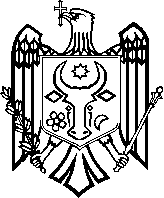 Raionul Anenii Noi 			               Район Анений НойPrimăria oraşului Anenii Noi	               	    Примария  города  Анений Нойstr.Suvorov,6 tel. 0-265-2-26-65 2-21-08                             ул.Суворова,6 тел.0-265-2-26-65 2-21-08                                               DISPOZIŢIE nr.57                                                din 07 iunie  2019Cu privire la convocarea şedinţei ordinare a Consiliului orăşenesc             În temeiul art.1, alin.(1); art.16, alin.(3); art.32 al Legii privind administraţia publică locală nr.436-XVI din 28.12.2006:                                                     DISPUN:1.Se convoacă şedinţa ordinară a Consiliului orăşenesc Anenii Noi pentru data de 17 iunie 2019, ora 10.00, în sala de şedinţe, primăria oraşului, cu următoarea ordine de zi: Cu privire  la modificarea  bugetului local pe anul 2019(raportor: Faizulina A., contabil-sef)	Cu privire la repartizarea soldului disponibil pe anul 2019(raportor: Faizulina A.,contabil-sef)Cu privire la cererile de ordin financiar(raportor: Faizulina A., contabil- sef)Cu privire la alocarea mijloacelor Fondului de rezervă pe anul 2019(raportor: Faizulina A.,contabil-sef)Cu privire la darea în locaţiune (Raportor: Chirilenco L., specialist pe palnificare)Cu privire la darea în locaţiune (Raportor: Chirilenco L., specialist pe palnificare)Cu privire la demontarea panourilor publicitare din centrul or.Anenii Noi ( raportor:Moroz S., vice primar)Cu privire la iniţierea procedurii de inventariere a bunurilor proprietate publică a UAT Anenii Noi(raportor: Bondari V., primar)  Cu privire la defrişarea plantei evazive-ambrozia(raportor: Moroz S., vice primar)Cu privire la examinarea cererii prealabile (raportor: Bostan T., jurist)Cu privire la eliberarea terenurilor proprietate APL or.Anenii Noi(raportor:Moroz S, vice primar)Cu privire la schimbarea destinației(raportor:  GîncuV., SRRPF)        Cu privire la autorizarea defrişării plantaţiilor multianuale, inclusiv a plantaţiilor viticole şi a plantaţiilor pomicule, cu amplasare în extravilanul or. Anenii Noi, pe ternurile deţinute în proprietate de „CVC Expert”S.R.L.(raportor:Moroz S. vice primar)Cu privire la permisiunea de eliberare a autorizaţiei de construcţie “CVC EXPERT”S.R.L. pe terenul cu nr.cadastral 1010108101(raportor:Moroz S., vice primar)Cu privire la autorizarea implementarii proiectului „CVC EXPERT” S.R.L. privind construirea liniei electrice(raportor:Moroz S., vice primar) Cu privire la examinarea notificării Oficiului Teritorial Căuşeni al Cancelariei de Stat Nr.276  din  04.04.2019(raportor: GîncuV., SRRPF) Cu privire la examinarea notificării Oficiului Teritorial Căuşeni al Cancelariei de Stat Nr.62  din  25 .01.2019(raportor: GîncuV., SRRPF)Cu privire la privatizarea terenului aferent construcției agricole, agroindustriale  amplasat pe teritoriul s.Beriozchi (raportor: GîncuV., SRRPF)Cu privire la actualizarea planurilor cadastrale or.Anenii Noi(raportor: GîncuV., SRRPF)Cu privire la aprobarea Condițiilor de acces pe proprietatea publică, aflată în administraea primariei or.Anenii Noi (raportor: GîncuV., SRRPF)Cu privire la atribuirea dreptului de proprietate privată dl Gorobeț Ivan Stepan a terenului aferent casei de locuit cu nr. 1001216111 intrevilanul or.Anenii Noi(raportor: GîncuV., SRRPF)Cu privire la divizarea bunului imobil cu nr.cadastral 1001212281, amplasat în intravilanul or.Anenii Noi (raportor: GîncuV., SRRPF)Cu privire la corectarea erorilor tehnice comise în titlul de autentificare a deținătorului de teren cu nr. cadastra 1001213050, amplasat în intravilanul or.Anenii Noi(raportor: GîncuV., SRRPF) Cu privire la vânzarea-cumpărarea supranormei terenurilor de pe lângă casele de locuit, amplasate în intravilanul or.Anenii Noi (raportor: GîncuV., SRRPF)Cu privire la vînzarea-cumpărarea terenului aferent construcţiei amplasat pe str. Tighina,2(raportor: GîncuV., SRRPF)Cu privire la împuternicirile de reprezentare a consiliului orăşenesc Anenii Noi în instanţele judecătoreşti( raportor: Basarab Sv., secretar al CO)Cu privire la modificarea, completarea deciziilor consiliului orăşenesc Anenii Noi(raportor: Basarab Sv., secretar al CO)2. Secretarul consiliului orăşenesc va asigura înştiinţarea consilierilor locali despre convovcarea şedinţei.3. Prezenta dispoziţie se aduce la cunoştinţă locuitorilor din subordinea primăriei or. Anenii Noi prin afişarea pe pag.web a primăriei şi panoul informativ.Primarul oraşului Anenii Noi                                     Veaceslav Bondari